Supplementary Materials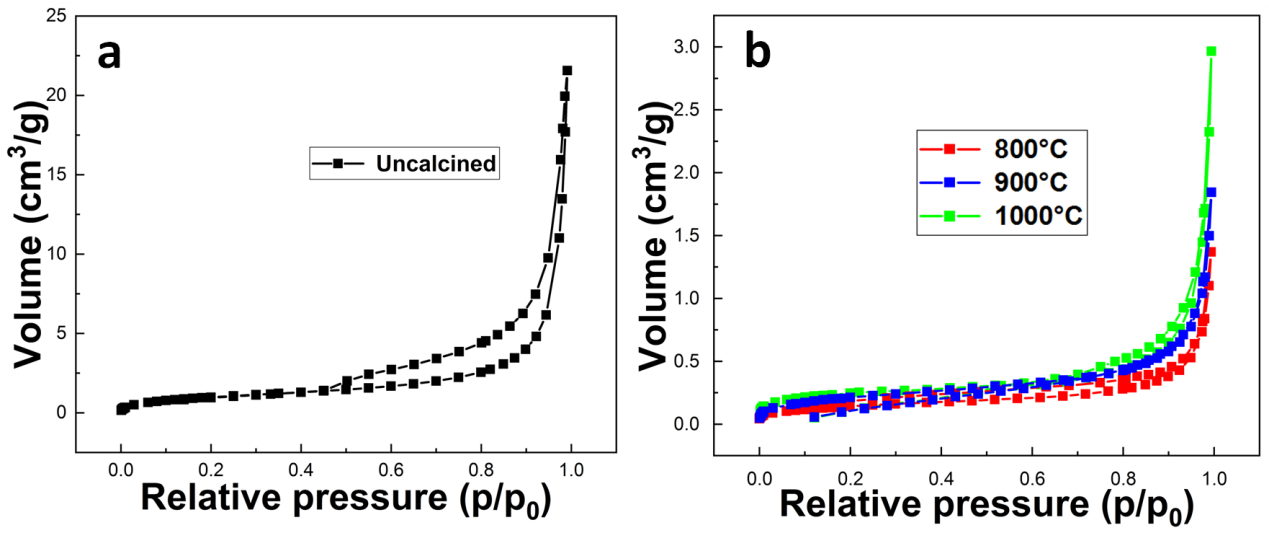 Fig. S1. Adsorption and desorption isotherms of (a) uncalcined; (b) calcined at 800, 900 and 1000 C CSCs.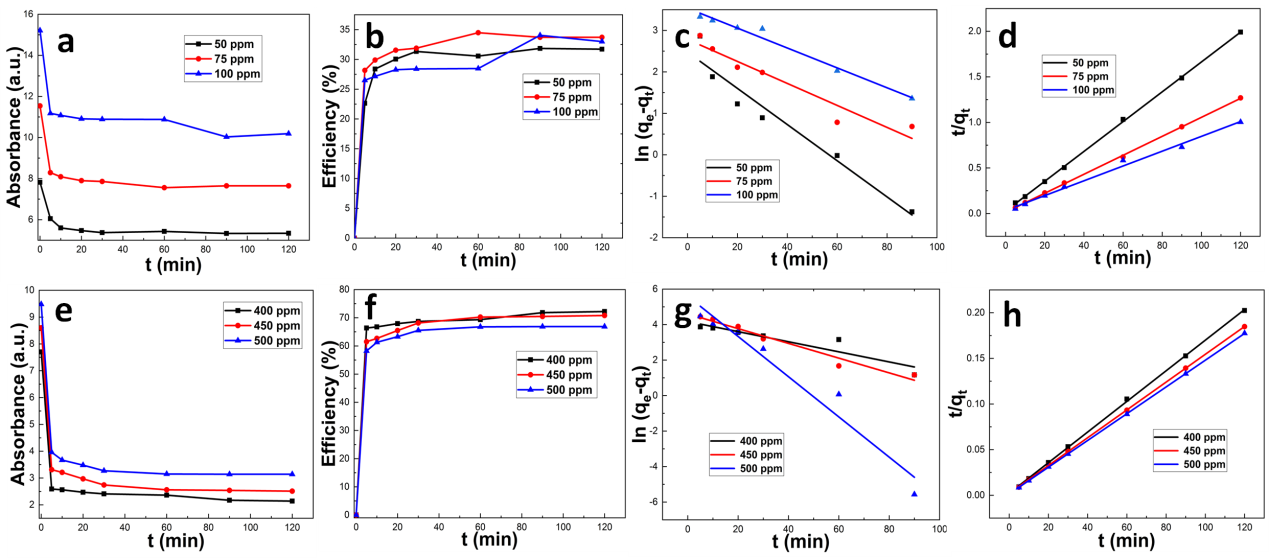 Fig. S2. Adsorption experiments of MB (a-d) and CR (e-h) on clam shell at 1000 °C: (a), (e) adsorption at different concentrations; (b), (f) adsorption rates at different concentrations; (c), (g) pseudo first order kinetics; (d), (h) pseudo second order kinetics.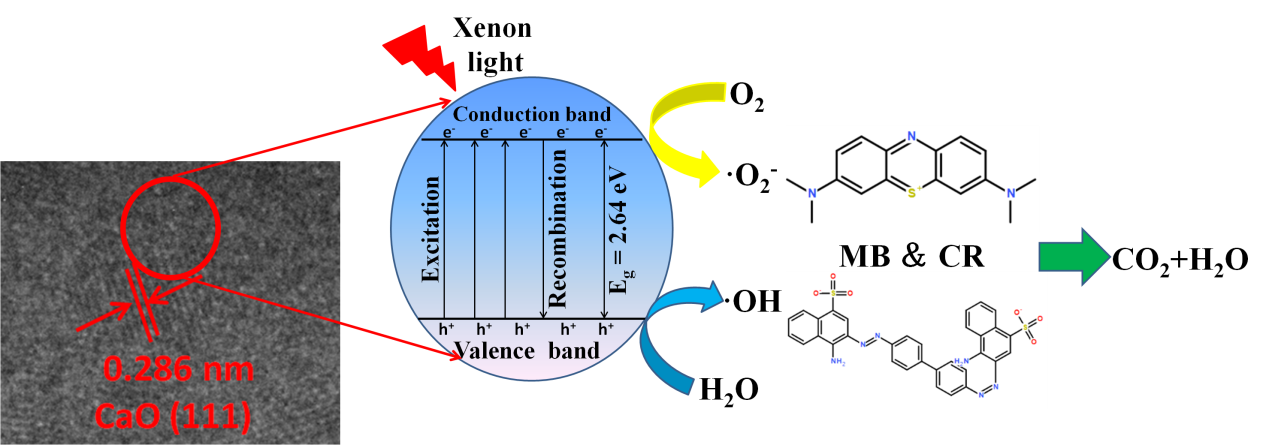 Fig. S3. Mechanism scheme of photocatalytic degradation of dyes by CSC.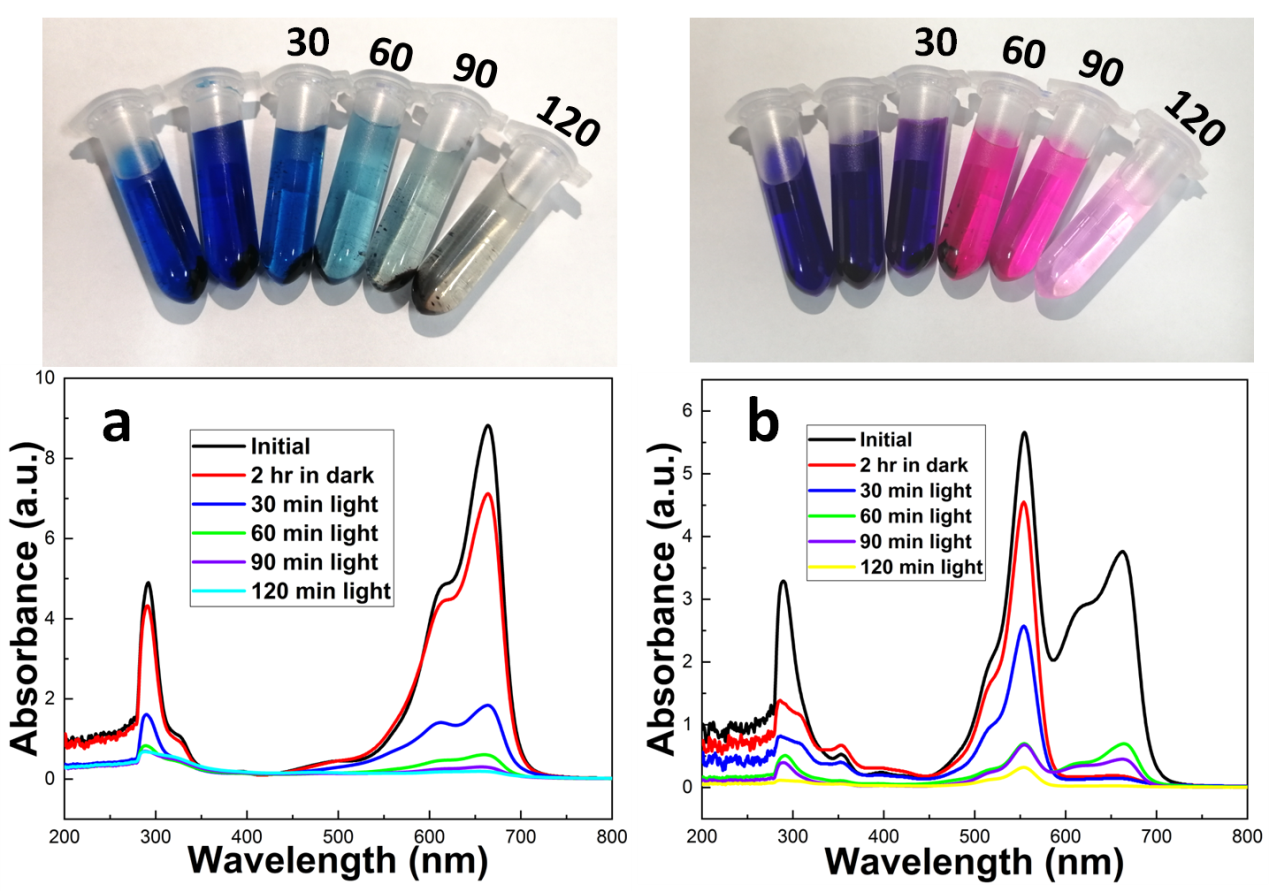 Fig. S4. Photodegradation of a mixed dye by clam shell powder at 1000 °C, (a) binary system (100ppm MB + 100ppm CR), (b) ternary system (75ppm MB + 75ppm CR + 75ppm Rh B).Table S1. Texture characteristics of uncalcined and calcined CSCs.Table S2. Best fit kinetic parameters for adsorption of MB and CR onto clam shell calcined at 1000 °C.SampleSBET (m2 g-1)Vtot (cm3 g-1)Average pore diameter (nm)Uncalcined3.760.01010.98800°C0.510.0016.28900°C0.760.0016.331000°C0.970.0026.77DyePseudo-first-orderPseudo-first-orderPseudo-first-orderPseudo-second-orderPseudo-second-orderPseudo-second-orderValuesqe (mg g-1)k1 (min-1)×10-3R2qe (mg g-1)k2 (g mg-1)(min-1) ×10-3R2MB50 ppm11.8843.630.92861.0910.200.999MB75 ppm16.1726.530.90295.977.880.999MB100 ppm34.3223.990.974123.01.960.990CR400 ppm64.8128.440.825595.21.330.999CR450 ppm99.8921.550.956657.81.120.999CR500 ppm269.711.330.943680.21.050.999